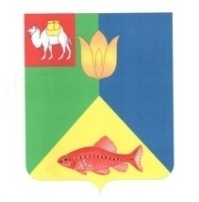 РОССИЙСКАЯ  ФЕДЕРАЦИЯ
ЧЕЛЯБИНСКАЯ ОБЛАСТЬ
ГЛАВА КУНАШАКСКОГО СЕЛЬСКОГО ПОСЕЛЕНИЯ
КУНАШАКСКОГО РАЙОНА

ПОСТАНОВЛЕНИЕот 07.02.2018г.                                                                                                № 10 О разработке плана   привлечения сил и средств,
для тушения пожаров, и проведения аварийно-спасательных
работ  на территории  Кунашакского сельского поселения
и контроль за его выполнением В соответствии с Федеральным законом от 21.12.1994 г. № 69-ФЗ «О пожарной безопасности», от 06.10.2003 г. № 131-ФЗ «Об общих принципах организации местного самоуправления в Российской Федерации», в целях совершенствования организации тушения пожаров в Кунашакском сельском поселении:постановляет:1. Установить следующий  порядок привлечения сил и средств пожарной охраны     на тушение пожаров на территории Кунашакского сельского  поселения:выезд подразделений пожарной охраны на тушение пожаров и их ликвидацию  осуществляется  в соответствии с планом привлечения сил и средств по тушению пожаров 65-й Пожарной части ФГКУ 8-й отряд Федеральной противопожарной
 службы по Челябинской области на территории Кунашакского сельского поселения.2. Мероприятия по организации тушения пожаров в поселении направить на своевременное прибытие пожарной охраны и иных служб  к месту пожара с введением  в действие достаточного количества огнетушащих средств.3. Утвердить порядок привлечения сил и средств для тушения пожаров и проведения аварийно-спасательных работ на территории Кунашакского сельского поселения (приложение № 1).5. Рекомендовать индивидуальным предпринимателям, организациям и учреждениям независимо от форм собственности разработать и утвердить противопожарные мероприятия в подведомственных организациях, учреждениях.7. Контроль за выполнением настоящего постановления оставляю за собой.А.М. Ибрагимов Приложение № 1
к постановлению
Главы Кунашакского
 сельского поселения
от 07.02.2018 г. № 10 Положениео порядке привлечения сил и средств для тушения пожаров
и проведения аварийно-спасательных работ 
на территории  Кунашакского сельского поселения 1. Общие положения 1.1. Настоящее положение разработано в соответствии с Федеральным законом от 21.12.1994 г. № 69-ФЗ «О пожарной безопасности», Федеральным законом от 06.10.2003 г.  № 131-ФЗ «Об   общих    принципах    организации   местного  самоуправления в Российской Федерации», Федеральным законом от 22.07.2008г. «Технический регламент о требованиях пожарной безопасности» и регулирует порядок привлечения сил и средств подразделений пожарной охраны и организаций для тушения пожаров и проведения аварийно-спасательных работ на территории  Кунашакского сельского поселения.1.2. Для тушения пожаров и проведения аварийно-спасательных работ на территории Кунашакского сельского поселения привлекаются следующие силы:- подразделения 65-й Пожарной части ФГКУ 8-й отряд Федеральной противопожарной
 службы по Челябинской области;- противопожарные формирования организаций;- аварийно-спасательные формирования организаций.При возникновении пожаров и других чрезвычайных ситуаций на объектах жизнеобеспечения поселения руководители Кунашакского РЭС, МУП «Кунашак Сервис»   направляют к месту пожара аварийно-технические бригады.Для тушения пожаров и проведения аварийно-спасательных работ на территории Кунашакского сельского поселения  привлекаются следующие средства:
- пожарная и специальная техника;
- средства связи;
- огнетушащие вещества, находящиеся на вооружении в подразделениях пожарной охраны;
- первичные средства пожаротушения, а также приспособления для целей пожаротушения, вспомогательная и водоподающая техника администрации сельского поселения, МБУ «Дорсервис» и других организаций, представляемая на безвозмездной основе.1.3. На тушение пожаров привлекаются силы и средства ОВД по Кунашакскому муниципальному району в соответствии с задачами, возложенными на них законами и иными правовыми актами Российской Федерации и Тверской области.1.4. Для тушения пожаров используются все источники водоснабжения (водообеспечения) организаций, независимо от форм собственности и назначения, на безвозмездной основе.1.5. Руководители организаций обязаны:
-- содержать в исправном состоянии системы и средства противопожарной защиты, включая первичные системы тушения пожаров, не допускать их использования не по назначению;
-- оказывать содействие пожарной охране при тушении пожара;
-- предоставлять при тушении пожаров на территории организаций необходимые силы и средства;
-- обеспечить доступ должностным лицам пожарной охраны при осуществлении ими служебных обязанностей по тушению пожаров на территории, в здания, сооружения и иные объекты организаций;
-- сообщать в пожарную охрану о состоянии дорог и изменении подъездов к объекту. 2. Порядок привлечения сил и средств на тушение пожаров 2.1.Привлечение сил и средств пожарной охраны и противопожарных формирований организаций на тушение пожаров и проведение аварийно-спасательных работ при их тушении осуществляется на условиях и в порядке, установленном законодательством Российской Федерации и настоящим Положением.2.2. Порядок привлечения сил и средств в границах Кунашакского сельского поселения  утверждается Начальником 65-й Пожарной части ФГКУ 8-й отряд Федеральной противопожарной службы по Челябинской области2.3. Выезд подразделений пожарной охраны и противопожарных формирований организаций на тушение пожаров и проведение аварийно-спасательных работ осуществляется в безусловном порядке, независимо от форм собственности объектов защиты.При следовании на пожар пожарная техника пользуется правом беспрепятственного проезда, первоочередного обеспечения горюче-смазочными материалами на автозаправочных станциях и проведения ремонтных работа на станциях технического облуживания.2.4. Взаимодействие подразделений пожарной охраны с аварийными и специальными службами организаций при тушении пожаров осуществляется на основании Плана привлечения сил и средств для тушения пожаров. В План включаются все подразделения пожарной охраны, дислоцирующиеся на территории Кунашакского муниципального района и (или) обслуживающие данную территорию. Корректировка Планов проводится по мере необходимости.2.5. Координацию деятельности всех видов пожарной охраны и аварийно-спасательных формирований, участвующих в тушении пожаров и проведении аварийно-спасательных работ на территории Кунашакского сельского поселения осуществляет в установленном порядке Начальник 65-й Пожарной части ФГКУ 8-й отряд Федеральной противопожарной службы по Челябинской области2.6. Непосредственное руководство тушением пожара осуществляется прибывшим на пожар  старшим оперативным должностным лицом пожарной охраны, которое управляет на принципах единоначалия личным составом и техникой пожарной охраны и организацией участвующих в тушении пожара, а также дополнительно привлеченными к тушению пожара силами.2.7. Руководитель тушения пожара отвечает за выполнение задачи, за безопасность личного состава пожарной охраны, участвующего в тушении пожара и привлеченных к тушению пожара дополнительных сил.Никто не вправе вмешиваться в действия руководителя тушения пожара или отменять его распоряжения при тушении пожара.Указания руководителя тушения пожара обязательны для исполнения всеми должностными лицами и гражданами  на территории, на которой осуществляются действия по тушению пожара.При необходимости руководитель тушения может принимать решения, в том числе ограничивающие права должностных лиц и граждан на указанной территории.2.8. Руководитель тушения пожара устанавливает границы территории, на которой осуществляются действия по тушению пожара, порядок и особенности боевой работы личного состава, определяет необходимое количество привлекаемой пожарной и другой техники.2.9. В случае недостаточного количества или выхода из строя пожарной или специальной техники руководитель тушения пожара принимает меры по привлечению дополнительных сил и средств других противопожарных подразделений и организаций.2.10. Выезд следственной оперативной группы милиции к месту пожара осуществляется в соответствии с приказами и инструкциями о взаимодействии в установленном порядке.